Raise the Bar on Both BI and Desktop UI with Infragistics WPF ControlsInfragistics WPF controls provide breadth and depth in enabling developers to bring modern, trend-setting applications to market while shortening development time. If you need gesture/touch support, dynamic themes, and lightning fast performance in one WPF package, look no further.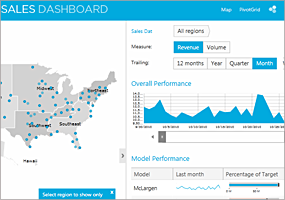 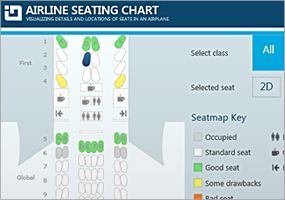 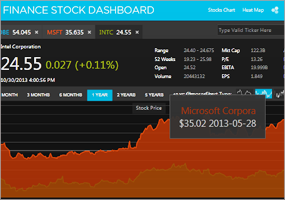 InstallationWhat’s Changed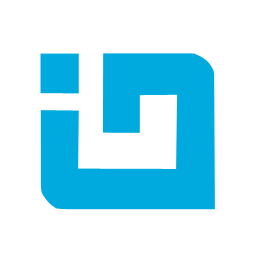 INFRAGISTICS WPF 16.1 – Service Release Notes – September 2016 DownloadingDownload WPF controls here.Work Item IDComponentsProduct ImpactResolved dateDescription221798Busy IndicatorBug Fix7/19/2016Busy Indicator steals the focus even though it is not inside of the busy content.220141Combo EditorsBug Fix8/3/2016Unnecessary scrollbars appear after the dropdown was initially opened.222490Combo EditorsBug Fix8/3/2016Drop down does not measure correctly when opened multiple times.218053Data ChartBug Fix7/6/2016Printing Data Chart results in few charts rendering incorrectly.

Notes:
Deferred UI updating is now disabled when the chart is being displayed in a report preview.218801Data ChartBug Fix9/9/2016Fix a performance issue.

Notes:
A performance regression with Category series was resolved where minor gridlines were being rendered inappropriately.222080Data ChartBug Fix7/15/2016System.ArgumentException occurs when a value overlay is present and setting the Legend on the chart in a dock manager.

Notes:
An exception has been corrected in the ValueOverlay class.224513Data ChartBug Fix9/16/2016Adding Category Date Time  Axis to a chart with Category Highlight layer causes ArgumentOutOfRangeException.

Notes:
A scenario whereby loading a date time x axis with no data path configured might through an exception has been resolved.224521Data ChartBug Fix9/9/2016Stacked100SplineArea Series rendered within OPD have different series brush than the actual series.224522Data ChartBug Fix8/31/2016Polar Series' OPD border color is inconsistent with the other series.221156Data GridBug Fix6/29/2016Filtering on certain values does not work correctly when a mask is applied to the editor of the filtered field.221653Data GridBug Fix7/19/2016When dynamically populating a ListCollectionView and a record filter is applied, grouping is not working correctly.222053Data GridBug Fix7/15/2016The application freezes when using ExportAsync method for exporting XamDataGrid to Excel with no DataSource set.222477Data GridBug Fix7/28/2016The FilteredInDataItems property returns a collection with an incorrect number of DataItems after the initial clearing of a filter's condition.220933Data PresenterBug Fix6/23/2016Infinite loop generated after clearing and adding fields to an existing layout.221334Data PresenterBug Fix6/28/2016Field allows pasting even when IsReadOnly set to True.223316Data PresenterBug Fix9/10/2016Sorting a grouped field header causes an infinite loop.223800Data PresenterBug Fix8/22/2016InvalidOperationException is occasionally thrown in the CreateItemEnumerator.EnsureNotExhausted method.223983Data PresenterBug Fix8/29/2016BindingExpression path error occurs when Metro, Metro Dark or Office2013 theme is applied and the calendar of the DateTimeField cell is shown.221035Data Presenter Excel ExportingBug Fix7/13/2016[Export Async] UI hangs during export cancellation.219878Data TreeBug Fix6/14/2016ActiveNode is null at NodeDragEnd event.

Notes:
The xamDataTree ActiveDataItem won't be reset while dragging the item.221815Data TreeBug Fix7/12/2016NullReferenceException is thrown when removing nodes from xamDataTree.224181Data TreeBug Fix9/7/2016NullReferenceException is thrown when dragging and dropping a node and the MaxDepth property is set.220864Dialog WindowBug Fix7/8/2016Dialog doesn't resize properly when it is restricted in a container.

Notes:
Remove some logic above, where the container coordinates were assigned opposite (negative) values, which was leading to an incorrect calculation below. Also rework the calculation to make sure once the right side of the container is reached, the width remains constant, therefore the dialog cannot be resized outside the container.221605Dialog WindowBug Fix7/8/2016Modal dialog doesn't behave correctly while being resized leftwards when restricted in a container.221606Dialog WindowBug Fix7/11/2016Non modal dialog doesn't behave correctly while being resized leftwards when restricted in a container.223630Dock ManagerBug Fix8/16/2016Right Alt + F6 cannot be used to navigate through all the panes.224717Dock ManagerBug Fix9/2/2016An exception is thrown when attempting to resize a pane when Metro theme is applied.220693EditorsBug Fix6/27/2016Calendar setting in DateTimeFormat is not applied to the date time editor.

Notes:
A new static property is added to the XamMonthCalendar called DateFormatCultureOverride, which should be set to the culture we want to be used.220753ExcelBug Fix8/4/2016Excel checkbox’s back color and checked state get lost after loading and saving an Excel file.221784ExcelBug Fix7/27/2016The height of the first worksheet row changes after loading and saving an Excel file.188212GridBug Fix8/29/2016The column's resize indicator does not show.214072GridBug Fix7/8/2016[Horizontal Scrolling] ArgumentException is thrown when the active cell is moved by the arrow key.217783GridBug Fix9/19/2016[Horizontal Scrolling] Horizontal scroll is not smooth when the scroll bar's context menu is used to scroll the grid.219876GridBug Fix9/16/2016[Horizontal Scrolling] Right columns are not displayed in horizontal scroll by right-clicking the horizontal scroll bar and choosing "Right End" from the context menu.220759GridBug Fix9/7/2016[Horizontal Scrolling] Scroll thumb of the horizontal scrollbar stays visible when all the visible columns are fixed.221078GridBug Fix7/7/2016[Horizontal Scrolling] Header height is too large.223227GridBug Fix8/15/2016EndEdit and CancelEdit events does not fire when exiting edit mode from AddNewRow.222472MenuBug Fix9/1/2016MenuItem is not responsive after it is automatically closed.221590Multi Column ComboBug Fix7/8/2016XamMultiColumComboEditor does not keep  the SelectedItem when it is placed in XamPropertyGrid.

Notes:
Resolved an issue in the XamComboEditor where selection was sometimes lost after resetting the ItemsSource.222299Network NodeBug Fix7/19/2016XamNetworkNode does not account the visibility of the ExpanderButton visibility when rendered initially which causes poor performance and re-arranging the nodes because of node's size changed.223117Pie ChartBug Fix9/9/2016Cannot handle events on pie chart labels.207983Pivot GridBug Fix7/2/2016Pivot grid with compact layout and metro theme applied overlaps the row cells.221443Property GridImprovement6/30/2016ReadOnlyTemplate root element gets IsEnabled property set to false, which prevents tooltips and copying the value of the cell like Visual Studio's properties window allows.

Notes:
Modified the XamPropertyGrid's PropertyGridEditorDefinition class to add a new public Boolean property called ReadOnlyTemplateIsEnabled.  This new property (which defaults to false to preserve existing behavior) allows the developer to control the IsEnabled status of the ReadOnlyTemplate's root element once it is hydrated.  Previously, the root element's IsEnabled property was always set to false thus disabling all its child elements.221709RibbonBug Fix9/6/2016[IG theme] When the ButtonType of a MenuTool is Segmented/SegmentedState, there is no space between the image and the caption of its header in some themes in XamRibbon.221715RibbonBug Fix9/1/2016[Office2013 theme] The dropdown arrow in a Segmented MenuTool in the XamRibbon is not aligned in the middle when it is hovered over.

Notes:
The arrow icon has been centered221728RibbonBug Fix8/23/2016ContextualTab top border is cut off during window maximize.

Notes:
Added a small margin over the ContextualTabGroup.221736RibbonBug Fix8/31/2016[Office2013 theme] RibbonGroup caption margin is too small.

Notes:
Margin added to the caption.221870RibbonBug Fix8/31/2016[Office2013 theme] The corners of a MenuTool in the XamRibbon have rounded edges when it is hovered.

Notes:
A missing style was added.222878RibbonBug Fix8/2/2016In XamRibbon with a Backstage, when a RibonTabItem from a ContextualTabGroup is selected, opening and closing the ApplicationMenu removes the selection of the tab.222996RibbonBug Fix8/31/2016[Office2013 theme] Key Tips style using Office2013 theme does not match the Office 2013 application key tips.

Notes:
Updated Key Tip Style.223379RibbonBug Fix9/16/2016[Office2013] When the Header of an ApplicationMenu2010Item on the right side of the backstage is a string, the item is not visible.

Notes:
Removed foreground property from ContentPresenter of the "ApplicationMenu2010Item" style and also from IsMouseOverTab trigger (since it mismatched the other menu item's hover state).226098Rich Text EditorBug Fix9/27/2016Text is flickering while zooming in WPF RichTextEditor.

Notes:
Resolved an issue in the WPF XamRichTextEditor which caused flickering of the text while the zoom level of the control was being changed.222525ThemesBug Fix9/14/2016XamSpellChecker LoadDictionary progress dialog is not always styled correctly.223038ThemesBug Fix8/31/2016GroupBox MetroDark theme changes when pulling a XamSchedule control into the application.

Notes:
Removed  the GroupBox implicit style.213040Tile ManagerBug Fix8/23/2016Touch pan and flick don't work when ShowAllTiles + MinWidth/MinHeight are set.225059TimelineBug Fix9/13/2016EventSpan elements in the timeline sometimes do not correctly reflect their duration.

Notes:
An issue was found where Timeline elements would appear with inaccurate durations. This has been fixed.220650Tree GridBug Fix7/25/2016AutoSize command does not work properly.